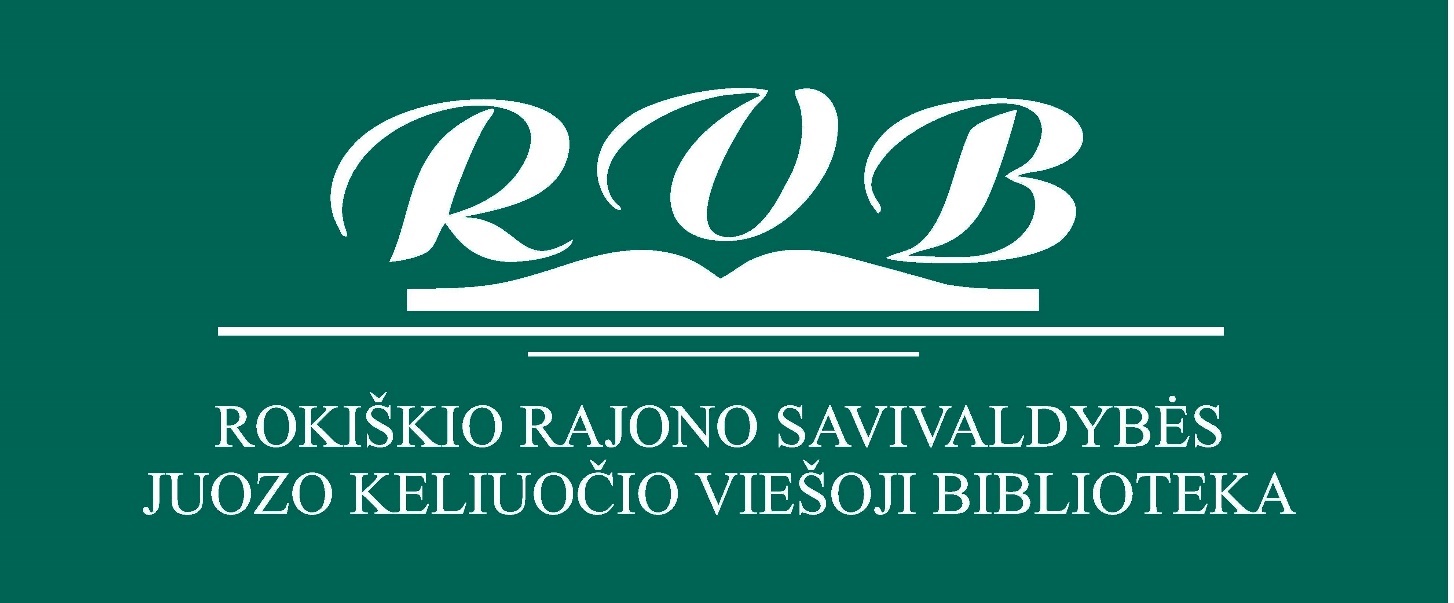 ROKIŠKIO RAJONO SAVIVALDYBĖS JUOZO KELIUOČIO VIEŠOSIOS BIBLIOTEKOS 2021 METŲ VEIKLOS ATASKAITAI. TRUMPAS ĮSTAIGOS APRAŠYMASRokiškio rajono savivaldybės Juozo Keliuočio viešoji biblioteka yra visiems vartotojams prieinama kultūros, švietimo ir informacijos įstaiga, kaupianti ir sauganti universalų savivaldybės bendruomenės poreikius tenkinantį dokumentų fondą, teikianti gyventojams informacijos ir viešosios interneto prieigos paslaugas, vykdanti kraštotyros, sociokultūrinės edukacijos, skaitymo, informacinio raštingumo ir kitas su bibliotekų veikla susijusias vaikų ir suaugusiųjų neformaliojo švietimo programas ir projektus.Pagrindinis tikslas – užtikrinti rajono strategijos bibliotekų klausimais tikslų įgyvendinimą, tobulinti vartotojų prieigą prie žinių ir informacijos šaltinių, atnaujinti rajono bibliotekų fondus, plėsti informacines, kultūrinės edukacijos paslaugas vartotojams, vykdyti kraštotyrinę veiklą, įgyvendinti naujus ir tęstinius projektus.II. VEIKLOS SĄLYGOSŽmogiškieji ištekliai. Rajono bibliotekų tinklą sudarė 38 bibliotekos: 1 viešoji biblioteka, 3 miesto filialai, 34 kaimo filialai. Viešosios bibliotekos struktūroje buvo Lankytojų, Informacijos ir kraštotyros, Ūkio, Fondų organizavimo, Vaikų ir jaunimo skyriai, filialai bei administracija. Ataskaitiniais metais buvo 63,75 etatai. Iš jų – 55,25 etatai buvo bibliotekininkų, 4,5 kvalifikuotų specialistų, 4 techninių darbuotojų etatai. Įstaigoje dirbo 70 darbuotojų: iš jų – 61 profesionalus bibliotekininkas, 5 kvalifikuoti specialistai, 4 techniniai darbuotojai. 29 darbuotojai turėjo aukštąjį išsilavinimą, 29 – aukštesnįjį, 12 – kitą išsimokslinimą. 38 bibliotekininkai dirbo visą darbo dieną, 23 ne pilną darbo dieną. Viešojoje bibliotekoje dirbo 31 darbuotojas. Etatų skaičiuje ir pareigybių struktūroje (1 pav.) pokyčių nebuvo. 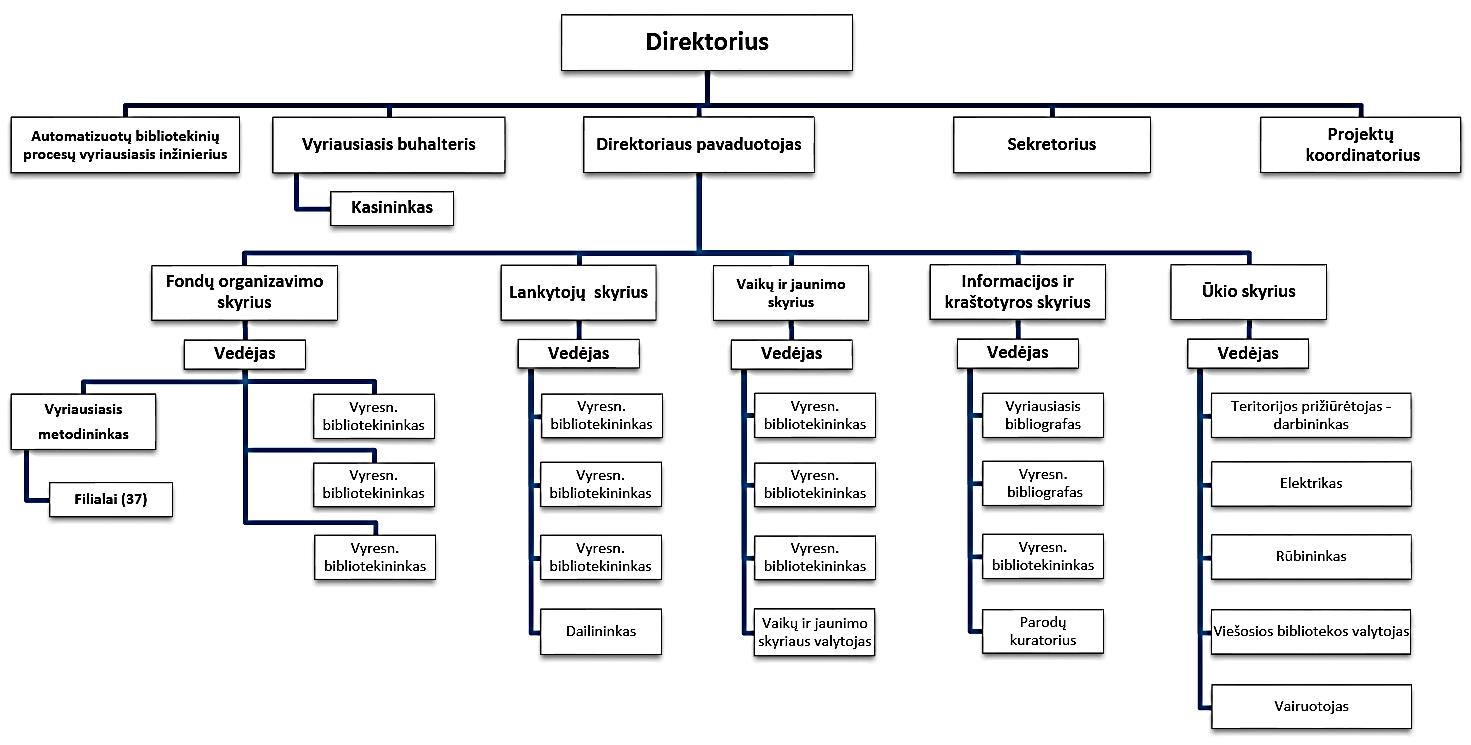 1 pav. Įstaigos struktūraInfrastruktūra ir jos pokyčiai. Bibliotekų veiklai naudojamas bendrasis patalpų plotas rajone buvo 5274 kv. m., iš jų naudingas – 4197 kv. m. plotas. Viešojoje bibliotekoje bendrasis patalpų plotas yra 1790 kv. m., iš jų naudingas – 1344 kv. m. plotas. Viešajai bibliotekai pagal 2021 m. liepos 1 d. panaudos sutartį DS-323 savivaldybė perdavė filialų patalpas, išskyrus Žiobiškio filialą. Dėl sutarties įgyvendinimo padaugėjo ūkinės veiklos administravimo, padidėjo plotai, nes prisidėjo bendro naudojimo koridorių, sanitarinių mazgų plotai. Miestų filialų patalpų plotas – 518 kv. m., iš jų 480 kv. m. – naudingo ploto. Kaimų filialų patalpų plotas – 2966 kv. m., iš jų 2373 kv. m. – naudingo ploto. Rajono bibliotekose buvo 396 darbo vietos vartotojams, iš jų – 126 kompiuterizuotos ir prijungtos prie interneto. Darbuotojams skirtos 68 kompiuterizuotos darbo vietos su internetu.Finansiniai ištekliai.Per 2021 metus biblioteka vykdė 237 mažos vertės pirkimus už 136570,21 Eur. Iš jų – 150 prekių pirkimai už 102871,20 Eur ir 83 paslaugų pirkimai už 33295,40 Eur, 4 darbų pirkimai už 403,61 Eur (su PVM). Per CVP IS vykdyti knygų ir periodinių leidinių pirkimai už 51018,68 Eur.Savivaldybės biudžeto lėšos 2021 m., palyginti su 2020 m., išaugo 4,8 proc., tai lėmė padidėjęs kultūros darbuotojų darbo užmokestis ir perduotų filialų patalpų išlaikymo išlaidos. Bibliotekos darbui organizuoti ir administruoti 2021 m. savivaldybė skyrė 835890,99 Eur (2020 m. – 794747 Eur), iš kurių 92 proc. skirta darbuotojų darbo užmokesčiui ir socialiniam draudimui apmokėti, ir tik 8 proc. – savivaldybės biudžeto skirta kitoms veikloms (komunalinėms paslaugoms, ryšių, transporto, spaudinių prenumeratos, ūkinėms ir kanceliarinėms prekėms, kvalifikacijai ir kitų paslaugų įsigijimui).Biblioteka 2021 m. apie 20 proc. mažiau uždirbo specialiųjų lėšų, palyginti su 2020 m., tam turėjo įtakos pandeminė situacija ir jai taikomi apribojimai.Iš valstybės biudžeto 2021 m. gautas finansavimas sumažėjo 51,4 proc., tai lėmė knygų įsigijimui sumažėjęs finansavimas – 16,3 tūkst. Eur, taip pat sumažėjęs projektų finansavimas – 22,5 tūkst. Eur.Europos biudžeto lėšos 2021 m., palyginti su 2020 m., sumažėjo apie 82 proc., tam turėjo įtakos 2020 m. skirtos nemažos projektų investicijos į patalpų remontą ir įrangos įsigijimą.III. ĮSTAIGOS FUNKCIJŲ VYKDYMASAtaskaitinių metų statistikos rodikliai. Aptarnaujamos bendruomenės gyventojų skaičius 28121. Vartotojų skaičius 12648, iš jų – 2735 vaikai. Palyginti su 2020 m., vartotojų rajono bibliotekose sumažėjo 185. Viešojoje bibliotekoje 55 vartotojais buvo mažiau nei 2020 m. Bibliotekos aptarnauja 45 proc. rajono gyventojų. Šis rodiklis sumažėjo 1,6 proc., palyginti su 2020 metų gyventojų aptarnavimo rodikliu. Per metus buvo 154655 lankytojai. Vidutinis lankomumas rajono bibliotekose buvo 12,2 vartotojo apsilankymo kartai. Palyginti su 2020 metų lankomumu, 2021 metais lankomumo rodiklis sumažėjo 1,9 apsilankymo kartų. Išduota 411559 egzempliorių spaudinių (toliau – egz.), iš kurių: grožinės literatūros išduota 123256 egz., o mokslo šakų – 288303 egz. Vidutinis skaitomumas buvo 32,5 egz. dokumentų kiekvienam registruotam vartotojui. Palyginti su 2020 metų skaitomumu, 2021 metais skaitomumo rodiklis padidėjo 0,7 egz. leidinių. Į namus išduota 318271 egz. spaudinių. Vietoje naudotis išduoti 93288 egz. Periodikos išduota 275736 egz. Atsižvelgiant į vartotojų poreikius, filialų darbuotojai iš viešosios bibliotekos fondų parvežė pageidaujamų 1519 egz. knygų. Atliktos 12962 kopijos vartotojams, iš jų 10985 fotokopijų popieriuje lapų skaičius.Mokamos paslaugos. Per metus buvo teikiamos mokamos paslaugos, kurios yra patvirtintos rajono savivaldybės tarybos sprendimu. Reikalingiausios mokamos paslaugos buvo kopijavimas, skenavimas, spausdinimas, suvenyrinės produkcijos įsigijimas, skaitytojų pažymėjimai. Gauta 2006 Eur specialiųjų lėšų.Fondų organizavimas ir vartotojai. Iš viso fonduose yra 298866 egz. spaudinių, iš kurių: viešojoje bibliotekoje – 74076 egz., miestų filialuose – 40528 egz., kaimų filialuose – 184262 egz. Per metus gauta 16071 egz. dokumentų, 3215 egz. mažiau nei 2020 m. Iš valstybės lėšų įsigyta 3635 knygos, arba 598 knygomis daugiau nei 2020 metais. Naujai gautų dokumentų procentas visame fonde – 5,4 proc. Šis fondų atnaujinimo rodiklis 2020 m. buvo 6,5 proc. Naujiems dokumentams įsigyti iš viso turėjome 59697,28 Eur. Iš jų: Kultūros ministerijos lėšos – 32742,00, projektų lėšos – 516 Eur, iš kitų šaltinių – 8432,60 Eur, periodikai – 18006,68 Eur. Vienam gyventojui teko 2,12 Eur naujiems dokumentams, vienam vartotojui – 4,71 Eur. Bendras fondo apyvartos rodiklis buvo 1,4 kartai. Šis rodiklis, palyginti su praėjusiais metais, nepakito.   Ataskaitiniais metais atlikti 6 filialų fondų patikrinimai. Rajono bibliotekos elektroniniame kataloge yra 150533 įrašai. Per 2021 metus katalogas papildytas 7368 įrašais. Bibliotekos katalogo lokalioje periodinių leidinių straipsnių bazėje yra 82123 įrašai. Automatizuotame ir kortelių bibliotekos kataloge yra 297562 įrašai. 2021 m. vartotojai rezervavo 453 leidinius per rajono elektroninį katalogą. Tarpbibliotekinio abonemento paslauga gautas vienas užsakymas.Viešojoje bibliotekoje skaitė 40 neįgaliųjų, iš jų – 12 neregių ir silpnaregių. Išduotos 287 garsinės knygos. Neįgalieji, senyvo amžiaus bibliotekos vartotojai aptarnaujami namuose ne tik pačių bibliotekininkų, bet ir socialinių darbuotojų, giminaičių, kaimynų. Namuose aptarnauti 179 skaitytojai.Gyventojų mokymai. Skaitmeninio raštingumo mokymuose pagal projekto „Prisijungusi Lietuva“ baigiamųjų metų programą apmokyti 260 rajono gyventojų, iš jų 211 – nuotoliniu būdu. Buvo sudarytos 37 grupės. Mokymų trukmė – 198 val. Palyginti su 2020 metais, projekto mokymuose dalyvavo 584 gyventojų mažiau, nes projektas baigė veiklas. Suorganizavus papildomus kompiuterinio raštingumo mokymus, juose mokėsi 953 gyventojai (948 val.). 2906 vartotojams suteiktos 3695 konsultacijos kompiuterinio raštingumo klausimais, 876 vartotojai apmokyti individualiai, jiems skirtos 876 valandos. Grupėse mokėsi 337 vartotojai, kuriems buvo skirtos 270 val.2021 m. Rokiškio Juozo Keliuočio viešajai bibliotekai už indėlį į nacionalinį projektą „Prisijungusi Lietuva“ stiprinant krašto žmonių skaitmeninius įgūdžius, pareikšta asociacijos „Langas į ateitį“ padėka.Elektroninės paslaugos. Per metus gautos 7084 lankytojų užklausos, iš jų: 1135 – viešojoje bibliotekoje, 659 – miestų ir 5290 – kaimų filialuose. Įvykdyta 6990 užklausų. Interneto vartotojų buvo 2861, 687 vartotojais mažiau nei 2020 metais. Interneto lankytojų buvo 43072, arba 267 mažiau nei 2020 m. Buvo 43072 interneto seansai, t. y. 739 daugiau nei 2020 m. Virtualių apsilankymų – 12596. Rajono bibliotekose užfiksuota 24100 bevielio ryšio seansų. Šis rodiklis, palyginti su 2020 m., padidėjo 7817. Ataskaitiniais metais bibliotekos vartotojai turėjo nemokamą prieigą prie prenumeruojamų duomenų bazių: visatekstės EBSCO duomenų bazės anglų k. (69 vartotojai), teisinių dokumentų duomenų bazės INFOLEX (129 vartotojai), naujienų agentūros BNS (675 vartotojai), NAXOS MUSIC LIBRARY ir  nacionalinės bibliografijos duomenų bazės (NBDB).2021 m. viešojoje bibliotekoje įdiegtos naujos paslaugos: sensorinio įrangos rinkinio „Pojūčių erdvė“ paslauga; bendravimo kortelių kūrimo ir konsultavimo paslauga; autizmo spektro ir kitų kalbos, komunikacijos, elgesio sutrikimų turintiems lankytojams specialioji paslauga; edukacinės programos „Sensoriniai skaitymai“ paslauga; aklųjų ir silpnaregių paketo paslauga; duomenų bazė  „Rokiškio kraštas ir kraštiečiai spaudoje“.Rajono bibliotekų lankytojai stebėjo 14 tiesioginių transliacijų iš nacionalinės M. Mažvydo bibliotekos studijos aktualiomis temomis: „Saugaus interneto savaitė“, „Skaitmeninė savaitė“,  „Finansinis saugumas internete“, „Parama jauniesiems ūkininkams 2021“, „Parama verslo plėtrai kaimo vietovėje“, forumas senjorams „Būkime veiklūs“, „Skaitmeninė visuomenė - kvietimas augti“, „Debesų kompiuterija“  ir kt. temomis. Elektroninėje erdvėje pateikta informacija apie krašto kūrėjus ir knygas, edukacijos, viktorinos, konkursai skaitytojams.Feisbuko socialiniame tinkle pristatytos viešosios bibliotekos projektinių renginių ir veiklų pateiktys: naujos paslaugos, leidiniai, parodų anonsai, tinklalaidė, skaitymo skatinimo iniciatyvos, akcijos, mokymų pranešimai, renginių vaizdo įrašai. Jutube sukurti ir įkelti 7 įrašai.  Parengta 11 virtualių parodų, 2 virtualios viktorinos. Įstaigos interneto svetainė www.rokiskis.rvb.lt  Kraštotyra. Parengta 40 teminių kraštotyros darbų, pvz. „Rokiškio dekanato dekanas Eimantas Novikas“, „Praeitį menantys daiktai Rugių šeimos muziejuje“ ir kt. Kraštotyros parodose eksponuoti 309 eksponatai, kartoteka papildyta 242 įrašais. Sutvarkyti kraštiečių Prano Žagario ir Jono Pladžio archyvai. Kraštotyrinio turinio renginiuose akcentuotos  literatūrinės sukaktys, kraštiečių veikla ir kūryba, nauji leidiniai. 2021 m. plačiai paminėtas poetės Elenos Mezginaitės 80-metis, Alfonso Keliuočio 110-metis, įteikta 16-oji Juozo Keliuočio literatūrinė premija, vyko Liudo Dovydėno premijos įteikimo šventė, ketvirtasis Sofijos Tyzenhauzaitės rašytojų sąskrydis, tradicinės „Širvynės“. Kraštotyros renginiuose buvo 627 žiūrovai.Renginiai. 2021 m. viešojoje bibliotekoje ir filialuose suorganizuota 514 žodinių renginių ir 871 paroda. Iš viso renginiuose buvo 20815 lankytojų (39 lankytojais mažiau nei 2020 m.) Renginių nuotolinių lankytojų buvo 1776. Miesto filialų renginiuose buvo 1843 lankytojai, kaimo filialuose – 8622. Viešojoje bibliotekoje reginiuose apsilankė 8574 lankytojai.Tradiciniai renginiai. Viešojoje bibliotekoje ir filialuose vyko „Suaugusiųjų mokymosi savaitė“, „Nacionalinė Lietuvos bibliotekų savaitė“, „Šiaurės šalių bibliotekų savaitė“, „Lietuvių kalbos dienos“, skaitymai „Vasara su knyga“, „Knygų Kalėdos“ ir pažintinės ekskursijos.Literatūra. Renginiais, konkursais ir parodomis paminėtos kraštiečių poetų Alfonso Keliuočio 110-osios ir Elenos Mezginaitės 80-osios gimimo metinės. Poezijos spektakliu „Apnuoginta širdis“ paminėtas poeto Vytauto Mačernio 100-tis. Literatūriniu-muzikiniu vyksmu (Agnė ir Giedrius Arbačiauskai) pagerbta kraštietė rašytoja Alė Rūta. Bibliotekoje ir Laibgalių kaime skambėjo tarptautinis festivalis „Poezijos pavasaris“. Vyko 4-asis „Sofijos Tyzenhauzaitės rašytojų sąskrydis“, susitikimas su rašytoju Sauliumi Šalteniu ir 10-oji „Širvynė“, įtraukta į Rokiškio r. sav. prioritetinių renginių sąrašą. Pristatyti bibliotekos leidiniai, naujas rašytojo Donaldo Kajoko romanas, Pauliaus Saudargo ir Godos Krukauskienės knyga ir dokumentinis filmas „Kovido frontas“, prof. Domo Kauno knyga apie Martyną Jankų. Rašytojai Rugilei Audenienei įteikta Liudo Dovydėno premija.Konkursai. Organizuoti literatūriniai konkursai, skirti Elenos Mezginaitės, Sofijos Tyzenhauzaitės, Alfonso  Keliuočio kūrybos įprasminimui. Juose dalyvavo apie 40 literatų ir menininkų iš visos Lietuvos.Menas. Muzika. Teatras. Pomėgiai. Dailininko Justino Vienožinskio 135-osioms gimimo metinėms surengta paroda ir pristatymas. Vyko pašnekesys su kolekcininku Vidu Seibučiu. Meno ir muzikos erdvėje pristatyta jo atvirlaiškių kolekcija. Čia eksponuotos ir vinilo plokštelių, albumų ir dailės darbų parodos. Skambiu renginiu paminėtas menininko Vytauto Kernagio 70-metis. Antrus metus vyko festivalis „Nepatogus kinas“, pirmą kartą organizuotas kalėdinis „Tango vakaras“.Biblioterapija. Psichologija. Edukacijos. Viešojoje ir rajono bibliotekose vyko gongų meditacija ir pažintis su šiais archainiais instrumentais (Asta ir Ligitas Keraičiai), apie jausmus ir emocijas kalbėta su psichologe Ona Viduoliene. Pravesta edukacija „Nuo molinės iki skaitmeninės“. Kūrybinėje industrinėje palėpėje vyko sensoriniai ir kalėdiniai edukaciniai užsiėmimai.Renginiai vaikams ir jaunimui. Vaikų ir jaunimo skyriuje vyko kūrybiniai robotikos, interaktyvūs užsiėmimai, žaidimų popietės, kino dienos, valandėlė, skirta augintiniams ir knygai, adventinė popietė bei literatūrinės viktorinos. Skyriuje buvo vykdoma 14 edukacinių programų, 8 iš jų  dalyvauja „Kultūros paso“ paslaugų pakete. Virtualios edukacijos metu, taikant trimatį modeliavimą, kuriami knygų skirtukai.  Vyko tradicinis XXV lėlių teatrų festivalis „Kai atgyja lėlės“, Pauliaus Širvio kiemelyje Panevėžio lėlių vežimo teatras parodė spektaklį vaikams, organizuotas Klaipėdos lėlių teatro seminaras (lektorė Saulė Degutytė). Daug renginių šeimoms vyko Zoom platformoje. Sumontuotos 2 tinklalaidės „Ledinukas su knyga“. Veikė kūrybinių darbelių studija „Naminukas“, renginiai organizuoti vaikų ugdymo kolektyvuose, bendruomenėse už bibliotekos ribų.Parodos. Galerijoje „Autografas“ vyko Kęstučio Songailos fotografijų parodos Tik(ėjimas) bei piligrimų kelio dienoraščio pristatymas. Eksponuotos Genadijaus Kovaliovo „Sartų haiku“, Romualdo Augūno „Keliautojo užrašai“, Vygaudo Lisausko „Ferdinando kelias“ fotografijų parodos. Eksponuotos Dano Andriulionio, Astos Keraitienės, Eglės Kurlavičienės tapybos darbų parodos bei teminės tapybos parodos „Po Angelo sparnu“, „Rudens dovanos“. Skyriuose rengtos spaudinių parodos žymioms datoms ir asmenybėms bei laiko aktualijoms, kūrybos darbų ir virtualios parodos.Filialų renginiai. Čia vyko knygnešio dienos, kraštiečių jubiliejinių ir istorinių datų bei asmenybių paminėjimai, naujų leidinių pristatymai, kaimų šventės, etnokultūriniai renginiai. Paminėti Duokiškio, Ragelių, Laibgalių ir Kriaunų bibliotekų jubiliejai.  Eksponuota spaudinių, kūrybos darbų ir fotografijų parodų. Miestų filialai parengė 127 parodas ir suorganizavo 56 renginius. Kaimo filialai parengė 648 parodas ir 276 renginius.Leidybinė veikla. 2021 m. viešoji biblioteka kartu su Juozo ir Alfonso Keliuočių palikimo studijų centru išleido informacinį leidinį „Juozo Keliuočio literatūrinės premijos laureatai“. Jame susipažįstame su skirtingas meno sritis atstovaujančių Juozo Keliuočio premijos laureatų biografijomis, kūrybinės veiklos bibliografijomis. Knyga iliustruota nuotraukomis, pateikta „Asmenvardžių rodyklė“. 2021 m. taip pat išleisti du Rokiškio krašto kultūros žurnalo „Prie Nemunėlio“ numeriai. Leidinys „Baltu poetės Elenos Mezginaitės taku“ publikuoja respublikinio literatūrinio konkurso dalyvių kūrybą.Edukacija bibliotekoje. Biblioteka turi parengusi 11 edukacinių programų, iš kurių 9 skirtos vaikams. 9 viešosios bibliotekos edukacijos dalyvavo „Kultūros paso“ programoje. 2021 m. edukacijose dalyvavo 177 dalyviai, iš kurių 150 – vaikai. Pravesta 17 edukacinių užsiėmimų. Patrauklios lankytojams pažintinės informacinės ekskursijos po biblioteką, kuriose per metus dalyvavo 144 asmenys.Vaikų ir jaunimo grupių aptarnavimas bibliotekoje. 2021 m. rajono bibliotekose skaitė 2735 vaikai. Palyginti su 2020 metais, 24 skaitytojais vaikais sumažėjo. Lankytojų vaikų rajono bibliotekose buvo 39672. Jiems išduota 65444 egz. dokumentų. Vaikų skaitomumas buvo 24 egz. dokumentų, palyginti su 2020 m., skaitomumas pakilo 0,9 egzemplioriais. Vaikų lankomumas bibliotekose buvo 14,5 kartų apsilankymų, kai 2020 metais šis rodiklis buvo 17,2 apsilankymai.Vartotojai vaikai bei paaugliai naudojosi skaitmenine bei technine įranga, esančia ne tik viešosios interneto prieigos taške, bet ir Interaktyvioje edukacinėje erdvėje bei Edukacijų ir atradimų klasėje. Interaktyvioje edukacinėje erdvėje vartotojų poreikiams naudojamas 3D spausdintuvas, interaktyvusis stalas, 8 nešiojamieji kompiuteriai, filmų demonstravimo 3D formatu ir Xbox žaidimų įranga. Edukacijų ir atradimų klasėje lankytojai naudojosi programuojamaisiais robotikos konstruktoriais, edukaciniu dronu, grafine planšete, virtualios realybės akiniais.Kiekvieno mėnesio antradieniais vyko 3D modelių kūrimo  ir spausdinimo, grafinio piešimo bei kiti interaktyvūs užsiėmimai. Konstravimo ir programavimo užsiėmimuose dalyvavo 119 lankytojų. Buvo demonstruojami filmai 3D formatu (205 žiūrovai), lankytojai laisvalaikį leido naudodamiesi virtualios realybės akiniais. Iš viso šia paslauga pasinaudojo 187 lankytojai. 2021 metais vaikų ir paauglių užimtumo veikloms viešinti naudojami video reportažai: „Lėlių teatrų festivaliui-25“, „Interviu apie knygas“, sukurtos knygų inscenizacijos, jaunieji knygos bičiuliai patys kūrė tinklalaidę „Ledinukas su knyga“. Skyriuje yra 6 kompiuterizuotos darbo vietos, Wi-Fi ryšio tinklu pasinaudojo 2738 lankytojai.Vaikų ir jaunimo skyriuje įvyko 160 įvairių renginių: 32 vaizdiniai ir 128 žodinių. Įvyko 6 pažintinės ekskursijos po bibliotekos erdves, kuriose dalyvavo 131 lankytojas. 4 išvykos su edukacinėmis programomis, lėlių teatro „Padaužiukai“ spektakliu  suorganizuotos į kitus kolektyvus, rajono bibliotekas. 14 edukacinių  programų pravesta 359 lankytojams. Suorganizuoti 3 rytmečiai, 3 literatūrinės valandėlės, 5 žaidimų dienos, 1teatrų festivalis, 6 kalendorinių datų ir tradicijų šventės, 3 teatralizuoti garsiniai skaitymai, 6 integruotos pamokos, 5 nuotoliniai susitikimai, 8 kūrybiniai užsiėmimai, šeimos popietės, seminarai tėvams. Vyko 5 virtualūs edukaciniai užsiėmimai.Metodinė veikla. Parengtos 3 metodinės rekomendacijos filialų darbuotojams kraštotyros veiklos aktyvinimui. Praktinė pagalba vietoje ir konsultacijos dalykiniais klausimais suteiktos 37 filialų darbuotojams. Buvo 16 išvykų į filialus, aplankytos 48 bibliotekos. Per 4 metodines dienas perskaityti 20 bibliotekos darbuotojų parengti pranešimai šiomis temomis: „Viešųjų interneto prieigos taškų kompiuterizavimas ir naujausi pakeitimai“, „Vartotojų dėmesys socialiniuose tinkluose“, „Knygos biblioterapijai“, „Mačernio metai“, „Knygnešystės fenomenas“, „Kraštotyra virtualioje erdvėje“, „Skaitymo galia ir įtaka žmogui“, „LIBIS atnaujinimas ir perspektyvos“, „Skaitymas kaip tikslas“, „Apie skaitymo skatinimo metodus ir tyrimus“, „Asmens duomenų apsauga“, „Sensoriniai skaitymai bibliotekoje“ ir kt.Bendradarbiavimas su įstaigomis ir organizacijomis. 2021 m. viešoji biblioteka pasirašė bendradarbiavimo sutartis su Rokiškio profesinio mokymo centru, Rokiškio turizmo ir tradicinių amatų informacijos ir koordinavimo centru, visuomenine organizacija „Senjorų pasaulis“.Projektinė veikla. 2021 m. buvo tęsiami pradėti ir vykdomi nauji projektai. Bendra jų finansavimo suma – 18944,87 Eur.2021 metais buvo tęsiamos nacionalinių projektų „Prisijungusi Lietuva“, „Vasara su knyga“, „Gyventojų skatinimas išmaniai naudotis internetu atnaujintoje infrastruktūroje“    veiklos. Sėkmingai pradėti įgyvendinti nauji nacionaliniai projektai „Knygų startas“, „Biblioteka visiems“.    Bibliotekos paslaugų vartotojų tyrimai. Ataskaitiniais metais dalyvauta Panevėžio apskrities Gabrielės Petkevičaitės-Bitės viešosios bibliotekos vykdomoje 5–8 klasių moksleivių apklausoje, įgyvendinant projektą „Inovatyvūs Lietuvos bibliotekų skaitymo skatinimo sprendimai vaikų ir jaunimo socialinių santykių kūrimui su aplinka“. Atsižvelgiant į apklausos rezultatus, atsiras naujos paslaugos vaikų bibliotekiniame aptarnavime.Kvalifikacijos kėlimas. Ataskaitiniais metais 66 bibliotekos darbuotojai kėlė kvalifikaciją. Panevėžio apskrities Gabrielės Petkevičaitės-Bitės viešoji biblioteka organizavo šiuos  mokymus specialistams: „Skaitymo skatinimas integruojant pasakojimo ir biblioterapijos metodus“, „Prenumeruojamų duomenų bazių panaudos statistika ir paieškos ypatumai“, „Nemokamos debesų paslaugos ir jų taikymo galimybės“, „Duomenų bazės – mokymuisi, darbui, laisvalaikiui“, „Sensorinių skaitymų organizavimo metodika ir įgyvendinimas bibliotekoje“, „Aprūpinti bibliotekas socialinės ir informacinės atskirties gyventojų grupėms skirta įranga bei priemonėmis“, „Zaragozos viešosios bibliotekos (Ispanija) bei Glazgo miesto pasakojimo centro (Škotija) gerųjų praktikų pavyzdžiai ir patirties pasidalijimo renginys“. Viešosios bibliotekos ir filialų darbuotojai dalyvavo nuotoliniuose projekto „Prisijungusi Lietuva“ mokymuose: „Skaitmeninio amžiaus iššūkiai“, „E. bendruomenės tau“, „Viešosios paslaugos internetu kiekvienam“, „Išmani biblioteka kurti ir augti“, „Būkime saugūs internete“ ir kt. Bibliotekos specialistai dalyvavo mokymuose „Kompetencijų vertinimo ABC“, „Darbuotojų darbo sauga ir sveikata“, „Efektyvios vidaus kontrolės sukūrimo ir palaikymo gairės“, „Šiuolaikinė dokumentinė literatūra“, „Kultūros paveldas virtualioje erdvėje“,  „Popierinis stebuklas: knygos keliai ir ateitis“, „Biblioteka visiems“, „Personalo administravimas“ ir kt.    IV. VALDYMO SPRENDIMAIDarbo sąlygų pokyčių žymesnių nebuvo. Suaktyvėjus pandemijos laikotarpiui, nuotolinis darbas buvo organizuojamas 5 specialistams vidutiniškai po 5 darbo dienas, nes šie darbuotojai funkcijas galėjo atlikti nuotoliniu būdu. Dėl perduotų filialų patalpų, nuo rudens šildymo sezono pradžios 6 filialų darbuotojams padidėjo darbų apimtis dėl patalpų apkūrenimo. Ataskaitiniais metais kelis kartus keitėsi lankytojų aptarnavimo sąlygos, kurias diktavo pandeminės situacijos valdymas. Lankytojams, kurie neturėjo galimybių paso, buvo ribojamos visos bibliotekos paslaugos, išskyrus knygų išdavimas ir grąžinimas.Skatinimo priemonės. 2021 m. didėjo darbo užmokestis tiems bibliotekos darbuotojams, kurie priskiriami kultūros ir meno darbuotojų kategorijai. Didėjo atlygis gaunantiems minimalią mėnesinę algą. 2021 metais 6 darbuotojams už patalpų apkūrenimą bei 4 darbuotojams už projektinę veiklą išmokėtos priemokos. Darbuotojus motyvuoja ir kitos skatinančios priemonės. 2021 m. viešosios bibliotekos projektų koordinatorė Rasa Vingelienė gavo Rokiškio rajono mero Padėkos raštą, Informacijos ir kraštotyros skyriaus vedėja Rita Viskaitienė, Vaikų ir jaunimo skyriaus vyresnioji bibliotekininkė Vida Ruželienė, Lankytojų skyriaus vyresnioji bibliotekininkė Zina Treščenkina apdovanotos Panevėžio apskrities Gabrielės Petkevičaitės-Bitės viešosios bibliotekos direktoriaus Padėkomis, Juodupės filialo vyresniajai bibliotekininkei Liucijai Užtupienei  įteiktas rajono savivaldybės administracijos Padėkos raštas. Bibliotekos direktorei Alicijai Matiukienei 2021 m. paskirta Kultūros ministerijos premija už bibliotekininkystės, bibliografijos ir knygotyros praktinę veiklą bibliotekoje. Kolektyvo tradicijų tęstinumui buvo suorganizuota tradicinė 53-oji bibliotekininkų diena. 2021 m. įvairiuose leidiniuose publikuota 185 straipsniai apie rajono bibliotekų veiklą, įskaitant ir pačių bibliotekininkų straipsnius. Respublikinėje spaudoje tokių publikacijų būta 26, rajoninėje žiniasklaidoje – 159. Bibliotekininkų straipsnių buvo 76: rajono leidiniuose – 62, respublikinėje spaudoje – 14. Ataskaitiniais metais parengti ir patvirtinti šie vidaus veiklą reglamentuojantys dokumentai: viešosios bibliotekos dokumentų registrų sąrašas, viešųjų pirkimų organizavimo ir vykdymo tvarkos aprašas, 2021 m. planuojamų viešųjų pirkimų planas, viešosios bibliotekos vidaus darbo tvarkos taisyklės, viešosios bibliotekos darbuotojų asmeninių daiktų naudojamų darbo vietose taisyklės, viešosios bibliotekos darbo organizavimo ir lankytojų aptarnavimo tvarkos valstybės lygio ekstremaliosios situacijos metu pakeitimas, viešosios bibliotekos ir filialų darbuotojų darbo apmokėjimo sistema, viešosios bibliotekos 2022-2024 m. strateginis veiklos planas.Bibliotekos tarybos veikla. Įvyko 2 posėdžiai. Svarstyti klausimai: tarybos pirmininko rinkimai, viešosios bibliotekos 2022 metų veiklos planas, projektai Lietuvos kultūros tarybos programoms, viešosios bibliotekos vidaus darbo tvarkos taisyklės, viešosios bibliotekos 2022–2024 m. strateginis veiklos planas.Apibendrinimas ir išvados. Pandeminė situacija ir ribojimai turėjo įtakos kai kurių bibliotekos rodiklių sumažėjimui. Įprasta tvarka ištisus metus veikė tik knygų išdavimo ir grąžinimo paslauga, todėl fondų išduoties rodiklis yra didesnis nei praėjusiais metais. Dėl lėšų stygiaus mažiau surengta renginių. Renginių finansavimui nukreiptos tik projektų lėšos, nes bibliotekos biudžete renginiams lėšų nėra. Džiugino darbuotojų kūrybiškumas ir gebėjimai, kurių dėka bibliotekoje renginiai ir vyko. 2021 metais baigtas vykdyti projektas „Prisijungusi Lietuva“, kurio įgyvendinimo laikotarpiu atnaujinta viso rajono bibliotekų tinklo kompiuterinė ir programinė įranga, vyko gyventojų skaitmeninio raštingumo mokymai. Ataskaitiniais metais bibliotekoje įdiegtos naujos paslaugos autizmo spektro sutrikimą arba kalbos ir komunikacijos, bendravimo sunkumų turintiems vaikams, aktuali tapo aklųjų ir silpnaregių paketo paslauga. Mums pavyko leidybos projektai. Padaugėjo ūkinės veiklos filialuose, kai įstaigai buvo perduotos viso rajono bibliotekų tinklo patalpos. Nepavyko 2021 m. atlikti Vaikų ir jaunimo skyriaus knygų išdavimo patalpos einamojo remonto, taip pat dėl lėšų stygiaus neatlikti Pandėlio filialo langų apdailos darbai. Darbuotojus ir vartotojus trikdė užsitęsę LIBIS sistemos atnaujinimo darbai, kuriuos respublikiniu mastu vykdė nacionalinė M. Mažvydo biblioteka.                          PRITARTARokiškio rajono savivaldybės tarybos2022 m. kovo 25 d. sprendimu Nr. TS-Eil. nr.Pajamos2021 m.2020 m.1.1.1.1.2.1.3.1.4.Savivaldybės biudžeto lėšos:Bibliotekos darbui organizuoti ir administruotiProjektams skirtas finansavimasInterreg Latvija-Lietuva projektui HOME veiklomsVVG projektui842153,58835890,995437,00825,59803605,72794747,005950,002706,89201,832.Bibliotekos uždirbtos lėšos (specialiosios programos lėšos)2006,002586,003.3.1.3.2.3.3.3.4.3.5.Valstybės biudžeto lėšos:Knygoms įsigytiCOVID-19 prekėms įsigytiKultūros tarybos projektamsInterreg Latvija-Lietuva projekto HOME veiklomsVVG projektui36391,2432742,00323,652500,00825,5974919,9149091,0018850,002706,894272,024.4.1.4.2.Europos biudžeto lėšos:Interreg Latvija-Lietuva  projekto HOME veiklomsVVG projektui9356,699356,6954886,1330678,1024208,035.5.1.Gauta parama Draudimo išmoka655,81429,58382,36Išlaidos892907,14978251,856.6.1.6.2.Bibliotekos darbo organizavimui ir administravimui:Darbo užmokesčiui ir socialiniam draudimuiVeiklai (komunalinėms paslaugoms, ryšių, transporto, spaudinių prenumeratos, ūkinėms ir kanceliarinėms prekėms, kvalifikacijai ir kitoms paslaugoms įsigyti)770410,1668746,52725560,4271772,587.Knygoms įsigyti32742,0049091,008.Projektų veikloms18944,8789573,769.Grąžintos į savivaldybės biudžetą projektų Interreg Latvija-Lietuva apyvartinės lėšos2063,5942254,09Turtas10.Neatlygintinai gautas turtas (rekonstruotas bibliotekos pastatas su kiemo aikštele ir fontanu, kompiuterinė ir kita biuro įranga pagal projektą „Prisijungusi Lietuva“,skulptūra „Kiškis“)1096149,1611.Pagal panaudos sutartį gautas žemės sklypasPagal panaudos sutartis gautos Bibliotekos filialų patalpos565002,195450,00Nr.Projekto pavadinimasFinansavimasFinansavimas1.,,Baltu poetės Elenos Mezginaitės taku“1500Lietuvos kultūros taryba857Rokiškio raj. savivaldybė2.,,Poetinis Alfonso Keliuočio ruduo (110-osioms gimimo metinėms)“1000Lietuvos kultūros taryba700Rokiškio raj. savivaldybė3.Tradicinė šventė „Širvynė 2021“1890Rokiškio raj. savivaldybė4.Lėlių teatrų festivalis ,,Kai atgyja lėlės“990Rokiškio raj. savivaldybė5.,,Kaip padėti sau ir tau, kad gyventume!!!“1000Rokiškio raj. savivaldybė6.,,Šeimų stiprinimas bendradarbiaujant bibliotekoms kaip indėlis į socialinį ir ekonominį augimą Ludzos savivaldybėje, Rokiškio rajone ir Jėkabpilio mieste (HOME LLI-422)“. Patirta išlaidų9356,69Europos regioninės plėtros fondas825,59LR Vidaus reikalų ministerija825,59Rokiškio raj. savivaldybėIš viso 18944,87